ANALISIS FAKTOR-FAKTOR YANG MEMPENGARUHIHASIL PRODUKSI ALAT TANGKAP PAYANG DI PARUPUK TABING KECAMATAN KOTO TANGAH KOTA PADANGSKRIPSIOleh: MUHAMMAD AFDHAL DINIL HAQ1410016211009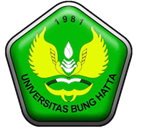 JURUSAN PEMANFAATAN SUMBERDAYA PERIKANANFAKULTAS PERIKANAN DAN ILMU KELAUTAN UNIVERSITAS BUNG HATTAPADANG 2018